Turnaj ve stolním hokeji!!!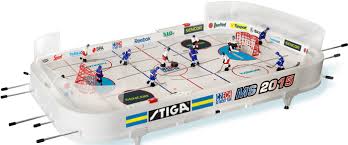 Kdy? 14.–18.1.2019 Kdo? Jednotlivci Kde? V klubu                                                                                                             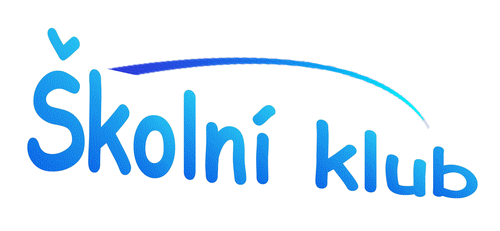 